Номинация: «Учимся анализировать статистические данные»Тема: «Как изменилась жизнь жителей Тюменского региона за последние пять лет на основе данных статистики»Автор работы:Каров Арсений, Щербаков Савва,Черноскутова Алена, ученики 8 классаМАОУ СОШ № 88,Руководитель : 
Солдатова Светлана Вячеславовна, 
учитель математики МАОУ СОШ № 88г. Тюмень, ул. Московский тракт, 129, стр. 1г. Тюмень, 2019ВведениеСтатистика (от латинского status) – наука изучающая, обрабатывающая и анализирующая количественные данные о самых разнообразных массовых явлениях в жизни. Оно происходит от латинского слова status, что в оригинале означает “состояние” или “политическое состояние”. Таким образом, статистика – это общественная наука, изучающая количественную сторону массовых общественных явлений в неразрывной связи с их качественной стороной.Сбор и обработка информацииОсновным методом сбора информации является метод статистического наблюдения. Статистическое наблюдение – это сбор необходимых данных по явлениям, процессам общественной жизни. Можно, например, провести опрос общественного мнения, найти при этом математический ряд данных: среднее арифметическое, моду, медиану, размах; дать интерпретацию результатам статистических исследований и наглядно представить полученную информацию.Статистическое наблюдение различается по видам и по источникам сведений. Систематическое наблюдение, осуществляемое непрерывно называется текущим.Наблюдение, проводимое время от времени, без соблюдения строгой периодичности либо в разовом порядке, называется единовременным.В зависимости от источников собираемых сведений различают наблюдение непосредственное, документальное и опрос. Непосредственным называют наблюдение, осуществляемой путём подсчёта, измерения значений, признаков, снятия показаний приборов. Документальное наблюдение – это такое наблюдение, когда запись ответа на вопросы производится на основе соответствующих документов. Опрос – это наблюдение, при котором ответы на вопросы формуляра наблюдения записываются со слов опрашиваемого. Статистику невозможно представить без применения графического изображения результатов.Способы графического представления данных: диаграммы, гистограммы, полигоны (графики).Изучение жизненного уровня населения занимает большое место, как в отечественной, так и в зарубежной статистике. Под жизненным уровнем понимается обеспеченность населения необходимыми материальными благами и услугами, достаточным уровнем их потребления и степенью удовлетворения разумных потребностей. В настоящее время одной из главных задач государства является улучшение качества и уровня жизни населения путем снижения бедности. С этой целью проводят целый ряд мероприятий, направленных на преодоление бедности. Для проведения этих мер, необходимо иметь достаточно точную и объемную статистическую информацию о доходах населения и жилищных условий по каждой области и, в общем, по каждому округу, поскольку каждый округ хоть не значительно, но отличается по своему уровню развития.Тюменская область один из крупнейших регионов России. Протянувшись от Северного Ледовитого океана до границ России с Казахстаном, область фактически находится в центре страны. Западнее её Урал и европейская часть, восточнее - Сибирь и Дальний Восток - Тюменская область образована 14 августа 1944 года. В ее состав входит 2 автономных округа: Ханты-Мансийский – Югра и Ямало-Ненецкий, 29 городов, 38 районов, 28 поселков городского типа, 1483 сельских населенных пункта. Площадь области 1 млн. 435 км2, что составляет 8,4 % от территории Российской Федерации. Тюменская область имеет исключительно важное значение для хозяйства не только России, но и всего мира. Здесь сосредоточены крупные запасы нефти и природного газа, дающие две трети добычи российской нефти и более 90 процентов газа. Ресурсный потенциал не исчерпывается углеводородными запасами. Разведанные запасы торфа составляют более трети общероссийских, разведаны месторождения черных, цветных и драгоценных металлов, бурого угля. В подземных водах региона содержится половина разведанных российских запасов йода, потребности в котором сейчас удовлетворяются в основном за счет импорта.Тюменская область является на сегодняшний день одним из самых стабильных регионов Российской Федерации. Экономический потенциал Тюменской области составляет взаимосвязь экономик трех субъектов, с наиболее развитой нефтяной, газовой и лесной промышленностью, сельским хозяйством и машиностроением. На Юге области значительное развитие получила электроэнергетика, полностью обеспечивающая потребности области и передающая энергию в другие регионы. Тюменские ТЭЦ-1 и ТЭЦ-2 являются одними из крупнейших в Европе производителей электроэнергии, работающих на попутном газе. Развита нефтеперерабатывающая промышленность, обеспечивающая легким углеводородным сырьем нефтехимический комплекс страны. В химической и нефтехимической промышленности осуществляется выпуск бутадиена, синтетических смол, пластических масс, полиэтиленовых труб, полимерной пленки.Важную роль в развитии области играет лесная и деревообрабатывающая отрасль.На юге Тюменской области развито сельское хозяйство. Наличие почв с высоким потенциалом плодородия и достаточно умеренные климатические условия позволяют выращивать зерно, картофель, овощи, грубые и сочные корма. На юге Тюменской области разводят крупный рогатый скот, свиней, коз, лошадей, птицу.Тюмень – административный центр Тюменской области. Тюмень признана лучшим городом по качеству жизни в 2015 году. Таковы результаты исследования, которое провел Финансовый университет при правительстве России. Оценка качества жизни населения проводилась в 38 крупных и средних российских городах. Для оценки качества жизни в городах использованы три различных подхода. Первый из них основывается на предположении, что высокое качество жизни невозможно без достаточного уровня благополучия, а также эффективной медицины и доступа к образованию. Мы выполняли свою работу в рамках этого подхода, для оценки качества жизни использованы данные Росстата, однако, мы решили дополнить картину субъективными впечатлениями жителей нашего города и провели опрос. Поскольку данные опроса являются дополнением к данным официальной статистики, мы не пытались обеспечить репрезентативную выборку, опросили родителей учеников нашей школы.3. Теоретический обзор. Количественные показатели уровня жизни населенияНаиболее часто при анализе уровня и качества жизни населения сраны или региона используются перечисленные ниже данные статистики:Понятие уровень жизни населения характеризует степень удовлетворения физических, духовных и социальных потребностей людей. Уровень жизни населения — это уровень потребления материальных благ (обеспеченность населения промышленными продуктами, продуктами питания, жилищем и т. п.).Выделяют «минимальный уровень потребления», «рациональный уровень потребления» и «физиологический уровень потребления».«Рациональный уровень потребления» определяется исходя из удовлетворения разумных потребностей человека. Входящий в него набор товаров и услуг обеспечивает полное и гармоничное физиологическое и социальное развитие индивида.«Минимальный уровень потребления» рассчитывается исходя из минимального уровня потребностей. Его величина определяется набором товаров и услуг неквалифицированного работника и его иждивенцев. Для этого берутся наиболее низкие цены и не учитываются предметы роскоши, алкогольные напитки и деликатесы.«Физиологический уровень потребления» — это уровень, ниже которого человек не может существовать физически. С ним связано понятие «уровень бедности». Это доля населения, которая получает доход ниже установленного правительством официального уровня, граничащего с бедностью. Оценки уровня качества жизни изменяются во времени и в пространстве: тот уровень, который 30-40 лет назад считался высоким, сегодня может быть отнесен к «черте бедности», а тот уровень, который считается высоким для одних стран, неприемлем для других, и т. д.Одним из первых оценку уровня жизни осуществил немецкий статистик Эрнст Энгель (1821-1896), установивший зависимость доли потребления продуктов питания от уровня доходов семьи.Закон Энгеля — это закономерность, в соответствии с которой при увеличении дохода потребители повышают расходы на предметы роскоши в большей степени, а расходы на товары первой необходимости — в меньшей степени, чем увеличивается доход. Таким образом, рост дохода приводит к снижению доли расходов потребителя на товары первой необходимости (например, основные продукты питания) и к увеличению доли расходов потребителей на предметы роскоши (например, видеокамеры, автомобили). Вывод из закона Энгеля: при прочих равных условиях доля дохода, расходуемая на пищу, является показателем уровня благосостояния данной группы населения.Для оценки уровня жизни используются количественные и качественные показатели. ООН рекомендует использовать показатели, которые объединены в 12 групп.1. Рождаемость, смертность и другие демографические характеристики населения.2. Санитарно-гигиенические условия жизни.3. Потребление продовольственных товаров.4. Жилищные условия.5. Образование и культура.6. Условия труда и занятость.7. Доходы и расходы населения.8. Стоимость жизни и потребительские цены.9. Транспортные цены.10. Организация отдыха.11. Социальное обеспечение.12. Свобода человека.Для международного сопоставления уровня жизни в разных странах используется производство национального дохода и валового внутреннего продукта на душу населения. По сравнению с показателем «уровень жизни» более сложным является показатель качества жизни. Он включает в себя помимо уровня жизни такие показатели, как условия и безопасность труда, культурный уровень, физическое развитие и др.Этот показатель измеряется с помощью «чистого экономического благосостояния», о котором рассказывалось в предыдущих лекциях.Для его измерения используется следующая формула:ЧЭБ = ВНП + самообслуживание + свободное время ± теневая экономика - загрязнение окружающей среды.Для более точной оценки благосостояния общества ООН рекомендует использовать «индекс человеческого развития», для чего определяются 3 компонента.1. Здоровье: продолжительность жизни человека.2. Культурный уровень: число лет обучения каждого жителя в возрасте 25 лет и старше.3. Общие ресурсы потребления и накопления в стране: валовой национальный продукт (ВНП) на душу населения.Качество жизни — междисциплинарное понятие, характеризующее эффективность всех сторон жизнедеятельности человека, уровень удовлетворения материальных, духовных и социальных потребностей, уровень интеллектуального, культурного и физического развития, а также степень обеспечения безопасности жизни. Согласно определению Всемирной организации здравоохранения (ВОЗ) этот термин охватывает физическое, психологическое, эмоциональное и социальное здоровье человека, основанное на его восприятии своего места в обществе. Качество жизни используется Организацией Объединённых Наций (ООН) для оценки и сравнения социального и экономического положения населения стран. Качество жизни наиболее часто характеризуют по показателям здравоохранения, образования, демографии, экономических условий, экологической обстановки, условия жизни, занятости и реализации конституционных прав.Система показателей качества жизни населенияДоходы населения:расходы на конечное потребление;среднедушевой денежный доход;доходы от трудовой и экономической деятельности домашних хозяйств;доля вкладов в расходах населения;покупка валюты;приобретение ценных бумаг;недвижимость;земля в личном пользовании;наличие легковых автомобилей на 100 семей;располагаемые ресурсы домашних хозяйств;минимальный размер оплаты труда;минимальный размер пенсии;минимальный потребительский бюджет;децильный коэффициент дифференциации;коэффициент фондов;коэффициент концентрации доходов (коэффициент Джини);соотношение долей расходов на питание для различных квантильных групп населения;Стоимость жизни:индексы цен на потребительские товары;стоимость всех видов услуг, включая бытовые, ЖКХ и услуги отраслей социальный сферы;прожиточный минимум;Потребление населения:расходы и сбережения;потребление основных продуктов питания;энергетическая и пищевая ценность продуктов;Основные интегральные показатели жизни населения:соотношение доходов и расходов;соотношение среднедушевого дохода и прожиточного минимума;величина условно-свободной части располагаемого дохода;Уровень бедности:черта бедности;численность населения с доходами ниже прожиточного минимума;Обеспечение и охват населения объектами инфраструктуры и техническими средствами отраслевой социальной сферы:численность предприятий бытовых услуг;численность учебных заведений;численность учащихся;численность медицинского персонала;численность учреждений культуры и организации отдыха;Демографические параметры:численность постоянного населения;половозрастной состав населения;общий коэффициент рождаемости;ожидаемая продолжительность жизни при рождении;общий коэффициент смертности;коэффициент брачности;число домашних хозяйств;Для оценки уровня жизни используются количественные и качественные показатели:1. Рождаемость, смертность и другие демографические характеристики населения.2. Санитарно-гигиенические условия жизни.3. Потребление продовольственных товаров.4. Жилищные условия.5. Образование и культура.6. Условия труда и занятость.7. Доходы и расходы населения.8. Стоимость жизни и потребительские цены.9. Транспортные цены.10. Организация отдыха.11. Социальное обеспечение.12. Свобода человека.Методы прогнозирования основных показателей уровня жизниСреди методов, чаще других применяемых в прогнозировании социального развития и уровня жизни населения, можно выделить следующие: метод экспертных оценок; метод экономического анализа; нормативный метод; балансовый метод; метод экстраполяции; метод экономико-математического моделирования; метод корреляционно-регрессионного анализа; экспоненциального сглаживания и др.В практике прогнозирования, планирования и регулирования социального развития используются следующие основные модели:-структура минимального и рационального потребления;-динамика объема и макроструктуры ресурсов для потребления;-динамика объема личного и индивидуального потребления;-динамика роста жилищного строительства;-дифференцированный баланс доходов и расходов населения и др.Экономико-математические методы и модели, применяемые в прогнозировании социального развития и повышения уровня жизни, позволяют определить основные тенденции развития степени удовлетворения жизненных потребностей населения, учитывать динамику их изменения на перспективу. Кроме того, они позволяют осуществлять количественный и качественный анализ конкретных составляющих социального развития и уровня жизни.Специфика прогнозирования социального развития и уровня жизни проявляется в том, что не всегда удается адекватно выразить процессы, происходящие вне сферы материального производства. Используя даже систему моделей и прогнозов можно описать и проанализировать лишь отдельные стороны такой экономической категории, как уровень жизни.Рассмотрим на примере прогнозирования спроса и розничного товарооборота методические аспекты построения прогноза. При прогнозировании спроса и розничного товарооборота используются различные методы в зависимости от направления прогноза и его характера. Так, например, балансовый метод применяется при определении уровней перспективного потребления основных продовольственных и непродовольственных товаров.Метод экономического анализа используется для качественного описания и определения развития потребностей, как в настоящем, так и в прогнозируемом периоде.Нормативный метод в среднесрочном прогнозировании спроса и розничного товарооборота базируется на использовании норм рационального и минимального потребления продуктов питания и непродовольственных товаров, а также на использовании нормативов обеспеченности товарами длительного пользования.Методы экономико-математического моделирования применяются для определения количественных характеристик возможной структуры спроса и товарооборота в среднесрочном прогнозировании.Метод экспертных оценок основан на получении информации о будущем состоянии спроса и предложения и розничного товарооборота на основе мнений отдельных экспертов и последующей обработки результатов индивидуальных оценок в обобщенную экспертную оценку.Широко используются при прогнозировании динамики многих показателей социального развития и уровня жизни населения метод регрессионного анализа. Его использование возможно при обеспечении следующих условий:-базовый период, на основе которого разрабатывается прогноз, должен быть характерен для будущего периода развития спроса;-должна быть достаточно полная и постоянная теснота связей между коррелирующими величинами;-взаимосвязь прошлого с будущим осуществляется с введением в уравнение регрессии дополнительных переменных величин (например, фактора времени).Задачи статистики уровня жизни населенияОсновными задачами статистики уровня жизни населения являются: изучение фактического благосостояния населения, а также факторов, определяющих условия жизнедеятельности граждан страны в соответствии с экономическим ростом; измерение степени удовлетворения потребностей в материальных благах и услугах во взаимосвязи с социальными условиями и развитием производства.Особо следует выделить задачу изучения закономерностей формирования и регионально-динамических тенденций уровня жизни населения страны в целом, а также в разрезе отдельных социально-демографических групп населения и типов домашних хозяйств.Базой для построения системы показателей и решения указанных задач являются материалы макроэкономической статистики, демографической статистики, статистики труда, торговой статистики, статистики цен. Значительный объем собираемых сведений основывается на данных финансовой и бухгалтерской отчетности, государственной налоговой службы, Центрального банка РФ, Пенсионного фонда РФ и др., а также на материалах специальных обследований, переписей, опросов.Основными источниками информации являются баланс денежных доходов и расходов населения и выборочные обследования домашних хозяйств.Баланс денежных доходов и расходов населения строится на федеральном и региональном уровнях и является базой для построения макроэкономических показателей. Он отражает объем и структуру денежных средств населения, принимающих форму доходов, расходов и накоплений. Доходы населения группируются в балансе по источникам получения средств и направлениям их расходования.Одним из видов государственного статистического наблюдения за уровнем жизни населения являются выборочные обследования бюджетов домашних хозяйств. Эти обследования позволяют получить данные для счетов сектора «Домашние хозяйства» в СНС, распределение доходов различных групп и слоев населения, а также выявить зависимость уровня материального благосостояния домохозяйства от его размера и состава семьи, источника дохода, занятости членов семьи в различных секторах экономики.В настоящее время в соответствии с переходом на международные стандарты согласно методологии СНС вводятся новые макроэкономические показатели уровня жизни. К ним относятся валовой располагаемый доход домашних хозяйств, валовой скорректированный располагаемый доход домашних хозяйств, расходы на конечное потребление домашних хозяйств и фактическое конечное потребление домашних хозяйств.Бедность - характеристика экономического положения индивида или социальной группы, при котором они не могут удовлетворить определённый круг минимальных потребностей, необходимых для жизни, сохранения трудоспособности, продолжения рода.Международная черта бедности: в настоящее время она установлена Всемирным банком на уровне реального дохода в 1 долл. на человека в день. В России за международную черту бедности на уровне 1 долл. в день в расчете на одного человека в 1993 г. попадал всего 1% населения, за международную черту бедности на уровне 2 долл. в день на человека — 10% населения, а за установленную российским правительством национальную черту бедности — около 30% населения. В 1998 г. ситуация опять обострилась, так что за национальной чертой бедности (установленной на уровне около 80 долл. в месяц на человека при расчете по ППС) оказалось уже почти 40% всего населения России. Существует тесная прямая связь между темпами экономического роста страны и ее успехами в борьбе с бедностью. Экономисты, изучающие рыночную экономику, обычно исходят из того, что средняя склонность людей к сбережению доходов ради будущего потребления увеличивается по мере роста их доходов. И наоборот, чем беднее люди, тем меньше они могут себе позволить заботиться о своем будущем и делать сбережения. Неудивительно поэтому, что в более бедных странах, где большая часть доходов расходуется на удовлетворение текущих, зачастую неотложных, потребностей, общий уровень национального сбережения — валовые внутренние сбережения — оказывается, как правило, ниже. Низкий уровень валовых внутренних сбережений препятствует валовых внутренних инвестиций, а без дополнительного инвестирования невозможно поднять эффективность экономики и повысить доходы.Так замыкается «порочный круг бедности»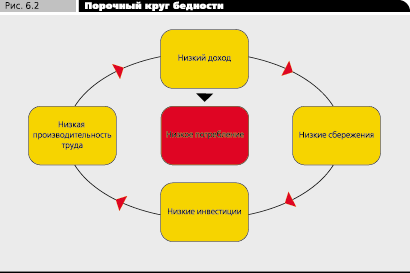 Помочь развивающимся странам вырваться из порочного круга бедности могут и иностранные инвестиции, особенно если они сопровождаются передачей новейших технологий из развитых стран. К сожалению, правда, для привлечения в страну иностранного капитала требуются многие из тех условий, наличие которых необходимо и для стимулирования национальных инвестиций.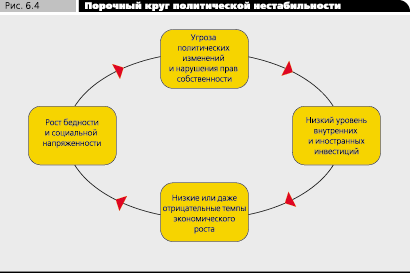 ЧИСЛЕННОСТЬ НАСЕЛЕНИЯ С ДЕНЕЖНЫМИ ДОХОДАМИ НИЖЕ ВЕЛИЧИНЫ ПРОЖИТОЧНОГО МИНИМУМАКак определить, я бедный, богатый или человек со средним доходом?Уровень жизни, также уровень благосостояния, уровень потребления — степень удовлетворения материальных и духовных потребностей людей массой товаров и услуг, используемых в единицу времени.1. Если вы можете себе позволить все, что захотите – вы богатый человек.2. Если вы можете себе позволить то, что вы хотите, но с какими-то ограничениями, например съездить в отпуск и купить машину, но не в любой момент и не любую машину, то значит, что у вас средний доход.3. Если вы этого позволить не можете, и вам приходится себе отказывать в таких вещах, то значит, что вы – человек бедный.Россия отличается не только своей большой территорией, но и весьма высокими заработными платами.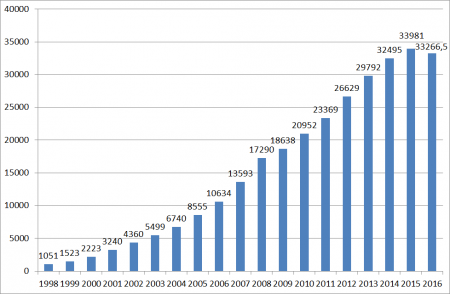 Тюмень — один из самых первых городов, построенных в Сибири. Имеет очень выгодное территориальное расположение: здесь пересекаются различные транспортные пути. Это один из городов, где людям удобно жить, и качество жизни обеспечивается зарплатой. На протяжении последних лет регион довольно интенсивно развивался, но в 2018 году проявились признаки серьезного кризиса. В первую очередь, это касается средней зарплаты. Осенью 2018 года средняя зарплата в Тюмени составляла 46 тыс. р., в декабре — уже 39 тыс. р. Минимальная зарплата в Тюменской области на довольно высоком уровне. С 1 мая 2019 года МРОТ в регионе составляет 11 280 рублей.Средний класс - достаток, хорошее образование, качественный отдых, стабильность жизни и уверенность в будущем.Споры о том, существует ли в России средний класс и, если существует, то кого именно можно считать его полноценными представителями, не закончатся, вероятно, никогда. Эпицентр дискуссий об этом располагается на стыке нескольких наук. Социологи, политологи, экономисты, историки, рассматривая эту проблему через призму собственных знаний, по определению не могут прийти к общему знаменателю. Это естественно, поскольку разные науки расставляют разные приоритеты критериям определения среднего класса. Для социолога, например, важнейшими факторами станут самоопределение и социальный статус, для экономиста - диапазон доходов и экономическая активность, психологи поставят во главу угла способы адаптации. Все эти точки зрения будут верны при отдельном рассмотрении, но в совокупности они не дают ничего, кроме путаницы.Средний класс является экономической опорой любого государства, и недооценивать его роль крайне неосмотрительно. Но для этого необходимо, как минимум, понимать, при каких условиях тех или иных граждан можно относить к среднему классу. Эта задача имеет множество решений, удовлетворяющих в той или иной степени, перечисленные выше науки.Исходя из этих рассуждений, наиболее соответствующее современной действительности определение среднего класса должно учитывать эти критерии. Российский средний класс - это люди, которые благодаря своему образованию и профессиональным качествам смогли адаптироваться к условиям современной рыночной экономики и обеспечить своим семьям адекватный времени уровень потребления и образ жизни. Очевидно, это определение наиболее точно описывает, что именно отличает средний класс от остального населения страны.4. Анализ данных государственной статистикиДанные государственной службы статистики по Тюменской области показывают, что в 2013-2018 годах денежные доходы населения постоянно росли как в целом, так и по всем группам доходов (кроме «других доходов») (Таблица 1).Таблица 1. Состав денежных доходов населения 
в Тюменской области (кроме Ханты-Мансийского автономного округа – Югры, 
Ямало-Ненецкого автономного округа)за 2013-2018гг.В то же время росли и расходы Тюменцев в целом и по всем основным группам расходов (Таблица 2). Анализ структуры потребительских расходов показывает, что доля расходов на продукты питания растет, причем не только в среднем по области и в первых децильных группах, но и в десятой децильной группе, что косвенно свидетельствует о снижении уровня жизни населения.Таблица 2. Состав потребительских расходов домашних хозяйств
в Тюменской области (кроме Ханты-Мансийского автономного округа – Югры иЯмало-Ненецкого автономного округа)Анализ данных о реальных располагаемых доходах населения (Таблица 3) показывает, что не смотря на рост доходов в абсолютном выражении, рост потребительских цен за рассматриваемые 5 лет привел к тому, что реальные располагаемые доходы населения Тюменской области практически «топчутся на месте»: в рассматриваемый период он два года незначительно росли (в 2014 и 2018 годах) и три года незначительно уменьшались, чтобы к концу 2018 года составить 98,25% от доходов на конец 2013 года.Таблица 3. Реальные располагаемые денежные доходы
в Тюменской области (кроме Ханты-Мансийского автономного 
округа – Югры, Ямало-Ненецкого автономного округа)за 2014-2018гг.Так же в рассматриваемый период в Тюменской области, хоть и незначительно, выросла безработица как в абсолютном выражении, так и в процентах к численности рабочей силы (Таблица 4).Таблица 4. Занятость и безработицапо Тюменской области без автономных округов в 2013-2015гг.(по материалам выборочного обследования населения по проблемам занятости)Указанные выше данные свидетельствуют о том, что значительных изменений в уровне жизни населения Тюменской области не произошло, и он даже скорее немного снизился за последние 5 лет (с 2013 по 2018 годы, т.к. данные за 2019 год пока не доступны).Рассмотрим данные опроса "Уровень жизни семьи", в котором в ноябре 2019 года приняли участие 118 тюменских семей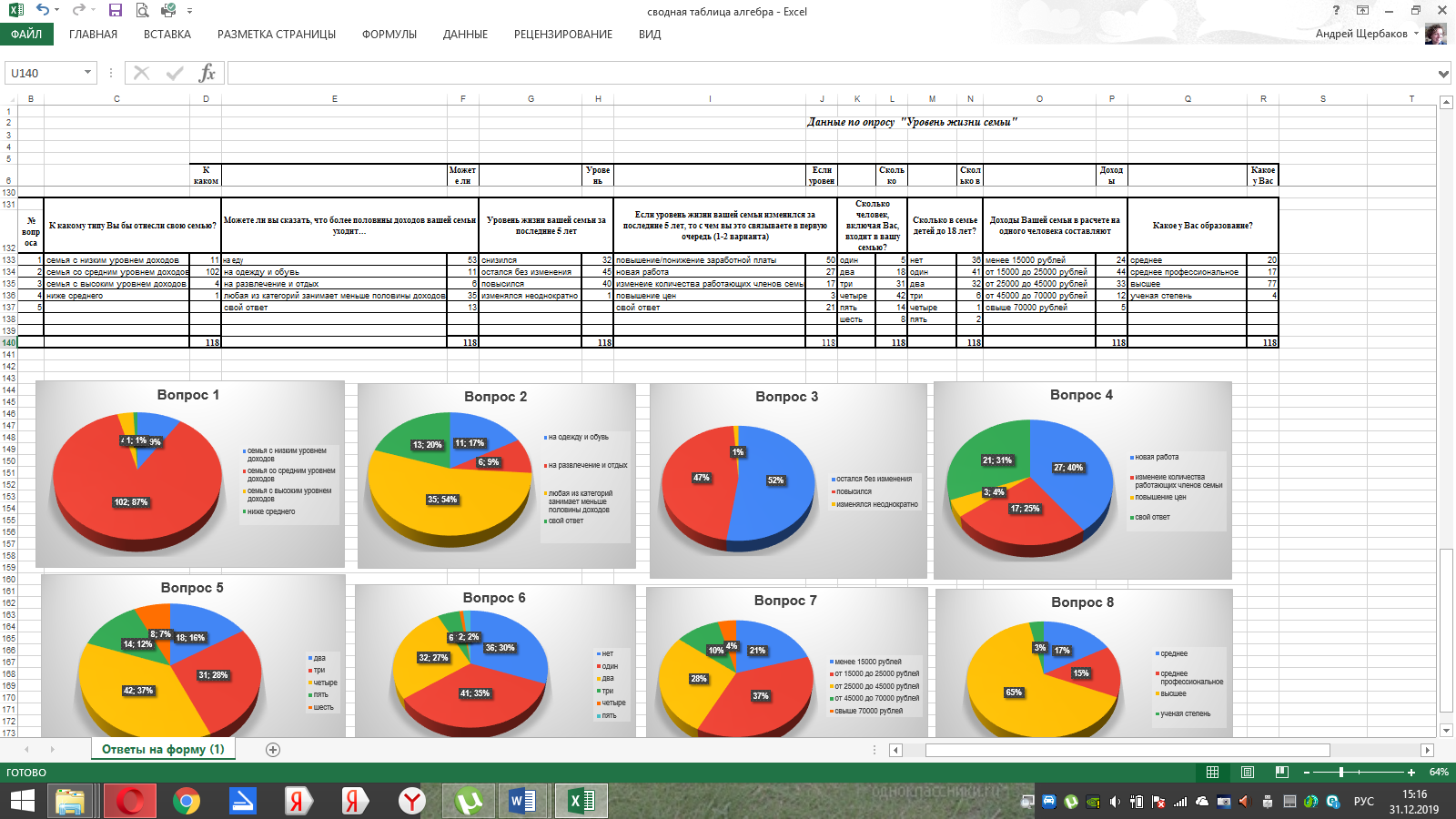 •	из 118 опрошенных большая часть семей (102) – относят себя к семьям со средним уровнем дохода;•	 53 респондента указали, что более половины доходов их семья тратится на еду, а 35, что ни одна статья расходов не превышает половину бюджета семьи;На динамику уровня жизни наши респонденты смотрят чуть более оптимистично, чем сухие данные статистики: 34% ответили, что уровень жизни их семей повысился, 38%, что остался без изменения, и 27% что снизился.•	за последние 5 лет повышение или понижение заработанной платы повлияло на уровень жизни у 50 человек, другими причинами изменения уровня жизни наши респонденты указали: новую работу, изменение количества работающих членов семьи (появление детей, выход на пенсию, взросление детей), повышение цен.	Форма опроса: https://docs.google.com/forms/d/1TkMIakVCGcMR8DSIQkzSibQdZkMZ5_gX7KRxD2d8LRE/viewform?ts=5dfd13c6&edit_requested=true#responsesВывод: Проанализировав данные за последние 5 лет по Тюменской области можно сказать, что уровень дохода у населения вырос, а уровень жизни практически не изменился. Все эти показатели говорят о стабильном положении жителей Тюменской области. Высшее образование позволяет человеку устроиться на работу с хорошей зарплатой, а стабильный доход семьи - это отдых, оплата учебы детям, достойная старость. Тем самым улучается уровень жизни в Тюменской области, семьи расширяются, а это означает спокойствие и уверенность в завтрашнем дне.Тюменская область является на сегодняшний день одним из самых стабильных регионов Российской Федерации. Экономика области характеризуется многоотраслевой структурой. Здесь имеется крупный промышленный потенциал, развитая транспортная инфраструктура, продуктивное сельское хозяйство, широкий комплекс различных социальных услуг. В регионе развиты все основные виды транспорта.Список источников информации:1. https://mir-nauki.com/PDF/05MN313.pdf2. http://venec.ulstu.ru/lib/disk/2013/Minyakova.pdf3. http://ecsocman.hse.ru/data/978/946/1223/Belyaeva_4.pdf4. https://tumstat.gks.ru/ofstat_ugУральский 
федеральный округ20112012201320142015201620172018Тюменская область12,311,011,82)12,114,214,614,013,5в том числе:Ханты-Мансийский автономный округ - Югра10,69,810,72)10,912,813,011,110,7Ямало-Ненецкий автономный округ7,46,46,62)6,97,57,46,56,2Тюменская область (кроме Ханты-Мансийского а.о. и Ямало-Hенецкого а.о.)11,610,411,12)11,413,915,015,014,7МРОТ2010201120122013201420152016201720182019Тюменская область4330 руб.4611 руб.4611 руб.5205 руб.5554 руб.5965 руб.7500 руб.7800 руб.9489 руб.11280 руб.Минимальная пенсия20102011201220132014201520162017201820194780 руб.4938 руб.5564 руб.6131 руб.6354 руб.7161 руб.8803 руб.8540 руб.8726 руб.8846 руб. млрд. рублей млрд. рублей млрд. рублей млрд. рублей млрд. рублей млрд. рублей млрд. рублей201320142015201620172018
Денежные доходы – всего388,5428,2474,9475,8494,2528,0в том числе:доходы от предпринимательской деятельности35,940,746,346,147,348,3оплата труда248,4278,4289,9299,4317,3347,2социальные выплаты76,981,187,292,596,499,3доходы от собственности19,719,920,721,620,121,8другие доходы7,68,130,816,213,111,4в среднем на члена домохозяйства в месяц, рублейв среднем на члена домохозяйства в месяц, рублейв среднем на члена домохозяйства в месяц, рублейв среднем на члена домохозяйства в месяц, рублейв среднем на члена домохозяйства в месяц, рублейв среднем на члена домохозяйства в месяц, рублейв среднем на члена домохозяйства в месяц, рублейв среднем на члена домохозяйства в месяц, рублей20132014201420142015201520162016201720172018Все домашние хозяйстваВсе домашние хозяйстваВсе домашние хозяйстваВсе домашние хозяйстваВсе домашние хозяйстваВсе домашние хозяйстваВсе домашние хозяйстваВсе домашние хозяйстваВсе домашние хозяйстваВсе домашние хозяйстваВсе домашние хозяйстваПотребительские расходы - всего12354,312354,312481,112481,112481,111081,111081,112837,012837,014804,313718,3в том числе:расходы на покупку продуктов для домашнего питания3648,93648,93965,73965,73965,74401,24401,25621,85621,85507,45501,8расходы на покупку непродовольственных  товаров5753,75303,85303,85303,83545,93545,94141,04141,05781,95781,94677,0расходы на оплату услуг2718,92939,92939,92939,92586,52586,52940,52940,53238,13238,13219,3в том числе на:жилищно-коммунальные услуги1031,01073,31073,31073,31184,51184,51440,01440,01349,31349,31658,920142015201620172018Реальные располагаемые денежные доходы, в процентах к предыдущему году103,399,394,398,9102,7201320142015201620172018ВсегоВсегоВсегоВсегоВсегоВсегоЧисленность рабочей силытыс. человек694,6698,3700,9716,9717,6724,5в процентах к общей численности населения в возрасте 15-72 лет66,666,466,067,166,365,9в том числе:занятые в экономикетыс. человек658,2660,0657,6676,7681,4692,2в процентах к численности рабочей силы в возрасте 15-72 лет94,894,593,894,495,095,5безработныетыс. человек36,438,343,240,236,232,3в процентах к численности рабочей силы в возрасте 15-72 лет5,25,56,2